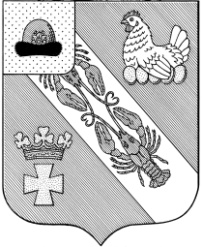 Муниципальное образование – ОКСКОЕ СЕЛЬСКОЕ ПОСЕЛЕНИЕ РязанскОГО муниципальнОГО районА Рязанской областиАДМИНИСТРАЦИЯ МУНИЦИПАЛЬНОГО ОБРАЗОВАНИЯ –ОКСКОЕ СЕЛЬСКОЕ ПОСЕЛЕНИЕ РЯЗАНСКОГО МУНИЦИПАЛЬНОГО РАЙОНА РЯЗАНСКОЙ ОБЛАСТИПОСТАНОВЛЕНИЕот «18» ноября 2019 г.								№ 286«Об утверждении муниципальной Программы  «Материально-техническое и хозяйственное обеспечение деятельности администрации муниципального образования –Окское сельское поселение Рязанского муниципального района Рязанской области на 2020-2024 г.г.»        В соответствии со статьей 179 Бюджетного кодекса РФ, Федеральным законом от 06.10.2003 № 131-ФЗ «Об общих принципах организации местного самоуправления в Российской Федерации», Уставом Окского_ сельского поселения Рязанского муниципального района Рязанской области, администрация муниципального образования - Окское сельское поселение Рязанского муниципального района Рязанской области
                                                       ПОСТАНОВЛЯЕТ:          1. Утвердить муниципальную программу «Материально-техническое и хозяйственное обеспечение деятельности Администрации муниципального образования –Окское сельское поселение Рязанского муниципального района Рязанской области на 2020-2024 г.г » согласно приложению.2. Настоящее постановление вступает в силу с 01 января 2020 года и подлежит опубликованию в Информационном вестнике муниципального образования – Окское сельское поселение Рязанского муниципального района Рязанской области и на официальном сайте администрации.3.Контроль за исполнением настоящего постановления  оставляю за собой.Глава Окского сельского поселенияА.В. ТрушинПриложение к постановлению администрации Окского сельского поселенияот 18.11.2019 № 286МУНИЦИПАЛЬНАЯ  ПРОГРАММА   «МАТЕРИАЛЬНО-ТЕХНИЧЕСКОЕ И ХОЗЯЙСТВЕННОЕ ОБЕСПЕЧЕНИЕ ДЕЯТЕЛЬНОСТИ АДМИНИСТРАЦИИ МУНИЦИПАЛЬНОГО ОБРАЗОВАНИЯ - ОКСКОЕ СЕЛЬСКОЕ ПОСЕЛЕНИЕ РЯЗАНСКОГО МУНИЦИПАЛЬНОГО РАЙОНА РЯЗАНСКОЙ ОБЛАСТИ» НА 2020-2024 Г.Г.Паспорт муниципальной программы1. Характеристика проблемы (задачи), решение которой осуществляется путем реализации Программы.Развитие и укрепление материально – технической базы органов местного самоуправления является одним из условий эффективного использования бюджетных средств, создания безопасного и благоприятного осуществления трудового процесса.Темпы износа зданий и их коммуникаций опережают темпы их ремонта. В связи с этим требуется ремонт не только фасадов и кровли, но и внутренний ремонт помещений, мест общего пользования.В связи с обширной территорией сельского поселения  первоочередным вопросом стоит содержание автотранспорта в исправном состоянии.Материально-техническим обеспечением деятельности органов местного самоуправления является комплекс мероприятий по обеспечению органов местного самоуправления необходимым оборудованием, оргтехникой, их бесперебойной работы.По мере развития и внедрения информационных и телекоммуникационных технологий во все сферы общественной жизни Администрация муниципального образования - Окское сельское поселение Рязанского муниципального района Рязанской области все чаще использует их для организации эффективного управления своей деятельностью и повышения качества предоставляемых услуг населению. Использование таких технологий является необходимым условием обеспечения соответствия муниципального управления ожиданиям и потребностям населения.Для повседневной работы администрации  требуется приобретение канцелярских и хозяйственных товаров, информационных и справочных материалов.  Для создания комфортных и безопасных условий деятельности администрации необходимо содержать персонал осуществляющий  обеспечение вышеуказанных условий.Все эти проблемы не могут быть решены в пределах одного финансового года, поскольку требуют значительных бюджетных средств. Из вышеизложенного следует  вывод о необходимости применения программного метода.2. Цель (цели) и задачи реализации ПрограммыОсновной целью программы является повышение эффективности деятельности Администрации муниципального образования - Окское сельское поселение.Для достижения указанной цели необходимо решение следующих задач:- укрепление материально- технического и хозяйственного обеспечения деятельности Администрации Окское сельского поселения;- содержание персонала, осуществляющего  техническое обеспечение и обслуживание деятельности администрации муниципального образования Окское сельское поселение.3. Механизм реализации программыФинансирование программы осуществляется из бюджета муниципального образования – Окскоесельское поселение Рязанского муниципального районаРязанской области в соответствии с решением  о бюджете на очередной финансовый год и плановый период. Ежегоднос учетом выделяемых на ее реализацию финансовых средств Администрация муниципального образования - Окскоесельское поселение Рязанского муниципального района Рязанской области уточняет затраты по мероприятиям программы.Общий контроль за реализацией программы осуществляет Администрация муниципального образования - Окскоесельское поселение Рязанского муниципального района Рязанской области.4. Сроки и этапы реализации программыПрограмма будет реализована в 2020 - 2024 годах.5. Ресурсное обеспечение ПрограммыОбщий объем финансирования составляет – 9 033 590,00 рубля, в том числе по годам:2020 год –1 706 898,00 руб., 2021 год – 1 819 098,00 руб.,2022 год- 1 759 198,00руб.,2023 год –1 829 198,00руб., 2024 год– 1 919 198,00руб.Объем финансирования Программы носит прогнозный характер и ежегодно уточняется после принятия бюджета муниципального образования Окское сельское поселение Рязанского муниципального района Рязанской области на очередной финансовый год и плановый период.6. Целевые индикаторы Программы7. Ожидаемые конечные результаты реализации Программыи показатели социально-экономической эффективностиРеализация Программы позволит достичь следующих результатов:1.Продление срока службы зданий путем своевременного ремонта и качественного обслуживания.2.Повышение эффективности работы автомобильной техники и эффективного расходования средств на обслуживание автотранспорта.3.Улучшение качества услуг связи и интернета.4.Повышение оснащенности администрации Окского сельского поселения  современным оборудованием.5.Обеспечение органов местного самоуправления информационно аналитическими материалами.6.Создание здоровых и безопасных условий труда.7.Обеспечение рационального вложения бюджетных средств, выделяемых на развитие материально-технической базы, и содержание зданий.8. Программные мероприятияНаименование ПрограммыМатериально-техническое и хозяйственное обеспечение деятельности Администрации муниципального образования –Окское сельское поселение Рязанского муниципального района Рязанской области на 2020-2024 г.г.Заказчик ПрограммыАдминистрация муниципального образования - Окское сельское поселение Рязанского муниципального района Рязанской областиРазработчик ПрограммыАдминистрация муниципального образования - Окское сельское поселение Рязанского муниципального района Рязанской областиОснование для разработки ПрограммыФедеральный закон от 06.10.2003№ 131-ФЗ «Об общих принципах организации местного самоуправления в Российской Федерации», постановление администрации муниципального образования – Окское сельское поселение от 15.05.2015 г. N 27а "О муниципальных программах муниципального образования – Окское сельское поселение Рязанского муниципального района Рязанской области"Исполнители ПрограммыАдминистрация муниципального образования –Окское сельское поселение Рязанского муниципального района Рязанской областиЦели и задачи программыЦелью Программы являетсяповышение эффективности деятельностиАдминистрации муниципального образования –Окское сельское поселение.Основные задачи Программы:Создание необходимых условий дляфункционирования Администрации Окское сельское поселение путем:- укрепления материально- технического и хозяйственного обеспечения деятельности Администрации Окского сельского поселения;-содержание персонала, осуществляющего  техническое обеспечение и обслуживание деятельностиадминистрации муниципального образования Окское сельское поселениеЦелевые индикаторыДоля освоенных денежных средств, выделенных на материально-техническое и хозяйственное обеспечение деятельностиСроки и этапы реализации программы2020-2024 годыОбъем финансирования программыОбщий объем финансирования за счет средств бюджетаОкское- сельского поселения9 033 590,00руб., в том числе по годам: 2020 – 1 706 898,00 руб., 2021– 1 819 098,00 руб., 2022 –1 759 198,00руб., 2023 – 1 829 198,00руб., 2024 – 1 919 198,00руб.Ожидаемые конечные результаты программы1.Продление срока службы зданий путем своевременного ремонта и качественного обслуживания.2.Повышение эффективности работы автомобильной техники и эффективного расходования средств на обслуживание автотранспорта, 3.Улучшение качества услуг связи и интернета.4.Повышение оснащенности Администрации          Окскгосельского поселения  современным оборудованием.5.Обеспечение органов местного самоуправления информационно- аналитическими материалами.6.Создание здоровых и безопасных условий труда.7.Обеспечение рационального вложения бюджетных средств, выделяемых на содержание зданий и развитие материально-технической базы.Наименование целевого индикатораЕд. изм.2020г2021г2022г2023г2024гДоля освоенных денежных средств, выделенных на материально-техническое и хозяйственное обеспечение деятельности%100100100100100Программные мероприятияИсполнительИсточник финансированияОбъем финансирования, руб.Объем финансирования, руб.Объем финансирования, руб.Объем финансирования, руб.Объем финансирования, руб.Программные мероприятияИсполнительИсточник финансирования20202021202220232024Финансовое обеспечение материально - технической и хозяйственнойдеятельностиадминистрации Окского сельского  поселенияАдминистрацияОкскогосельского поселенияСредства бюджета Окскогосельскогопоселения1 115 446,001 227 646,001 167 746,001 237 746,001 327 746,00Финансовое обеспечение  персонала, осуществляющего  обеспечение и обслуживание деятельности администрации  Окского сельского поселенияАдминистрацияОкскогосельского поселенияСредства бюджета Окскогосельскогопоселения591 452,00591 452,00591 452,00591 452,00591 452,00ИТОГО:ИТОГО:ИТОГО:1 706 898,001 819 098,001 759 198,001 829 198,001 919 198,00